МИНИСТЕРСТВО СЕЛЬСКОГО ХОЗЯЙСТВА, ПИЩЕВОЙ И ПЕРЕРАБАТЫВАЮЩЕЙ ПРОМЫШЛЕННОСТИ КАМЧАТСКОГО КРАЯПРИКАЗ № 29/ г. Петропавловск-Камчатский	                                              «      »                 2020 года В целях уточнения положений приложений к приказу Министерства сельского хозяйства, пищевой и перерабатывающей промышленности Камчатского края от 13.01.2014 № 29/1 «Об утверждении Порядков предоставления и распределения субсидий сельскохозяйственным товаропроизводителям Камчатского края, связанных с развитием животноводства в рамках реализации государственной программы Камчатского края «Развитие сельского хозяйства и регулирование рынков сельскохозяйственной продукции, сырья и продовольствия Камчатского края», утвержденной постановлением Правительства Камчатского края от 29.11.2013 № 523-П» (далее – Приказ),ПРИКАЗЫВАЮ: В приложении 2:в пункте 1) части 2 слова «крестьянских (фермерских) хозяйств,» исключить;в подпункте б) пункта 1) части 6 после слов «по форме № 24-СХ» дополнить словами «либо по форме 3-ФЕРМЕР (для крестьянских (фермерских) хозяйств)»;в подпункте а) пункта 8) части 6 после слов «за отчётный месяц» дополнить словами (для сельскохозяйственных организаций)».В части 1 приложения 5 слова «№ 9 «Правила предоставления и распределения субсидий из федерального бюджета бюджетам субъектов Российской Федерации на содействие достижению целевых показателей региональных программ развития агропромышленного комплекса» заменить словами «№ 7 Правила предоставления и распределения субсидий из федерального бюджета бюджетам субъектов Российской Федерации на оказание несвязанной поддержки в области растениеводства».В части 9 приложения 2 цифры «40» заменить на цифры «30».Настоящий приказ вступает в силу через 10 дней после дня его официального опубликования и распространяется на правоотношения, возникшие с 01 января 2020 года.Министр	                                                                                                       В.П. ЧернышСогласовано:Заместитель министра – начальник отделасельскохозяйственного производства	О.В. ДеминаЗаместитель начальника отдела экономики и финансового анализа                                        О.П. ЗасмужецНачальника отдела бухгалтерского учета и отчетности                                                                Н.И. НепомнящихРеферент                                                                                     И.В. Скалацкая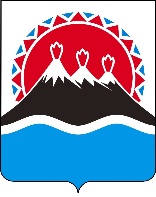 О внесении изменений в приложения к приказу Министерства сельского хозяйства, пищевой и перерабатывающей промышленности Камчатского края от 13.01.2014 № 29/1 «Об утверждении Порядков предоставления и распределения субсидий сельскохозяйственным товаропроизводителям Камчатского края, связанных с развитием животноводства в рамках реализации государственной программы Камчатского края «Развитие сельского хозяйства и регулирование рынков сельскохозяйственной продукции, сырья и продовольствия Камчатского края», утвержденной постановлением Правительства Камчатского края от 29.11.2013 № 523-П»